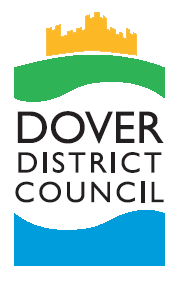 Dear Adaptations TeamThe following adaptations are considered necessary and appropriate to clients name assessed needs as he/she has difficulty with:Please arrange for the following work to be carried out at the above property:Yours sincerelyOT nameContact detailsDover District Council(Adaptations Team)Property Services Housing Asset TeamWhite Cliffs Business ParkDover CT16 3PJAsk for:OT detailsOur ref:Date:NameAddressTelephone numberNoK/Alternative contact numberDate of birthSocial SituationPlease state property type – to include bedroom number and floor level if client lives in a flatDate of referralDate of initial assessmentAdaptations required: